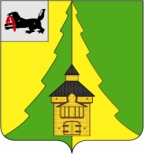 Российская ФедерацияИркутская областьНижнеилимский муниципальный район                                   АДМИНИСТРАЦИЯ			ПОСТАНОВЛЕНИЕОт  06.04.2016 г.№226г. Железногорск-Илимский«О внесении изменений в постановление администрацииНижнеилимского муниципальногорайона №1522 от 23.12.2010г.«Об утвержденииположения об Общественном Совете и составеОбщественного Совета муниципального образования«Нижнеилимский район»                   В целях взаимодействия между муниципальными органами местного самоуправления и общественностью Нижнеилимского муниципального района,создания механизма обратной связи по важнейшим вопросам социально-экономической и общественно-культурной жизни, руководствуясь ст.15.Федерального закона от 06.10.2003г. № 131-ФЗ «Об общих принципах организации местного самоуправления в Российской Федерации», руководствуясь Уставом МО «Нижнеилимский район»,  администрация   Нижнеилимского   муниципального  районаПОСТАНОВЛЯЕТ:1.Внести  изменения в постановление № 1522 от 23.12.2010г. «Об утверждении Положения об Общественном Совете и состава Общественного Совета муниципального образования «Нижнеилимский район»:1.1.Приложение №2 к постановлению администрации Нижнеилимского муниципального района №1522 от 23.12.2010г. читать в редакции приложения к настоящему постановлению.2.Постановление администрации Нижнеилимского муниципального района № 198 от 14.02.2014г. «О внесении изменений в постановление администрации нижнеилимского муниципального района №1522 от 23.12.2010г. «Об утверждении Положения об Общественном совете и состава Общественного Совета муниципального образования «Нижнеилимский район» признать утратившим силу.3.Настоящее постановление опубликовать в периодическом издании «Вестник Думы и администрации Нижнеилимского муниципального района» и разместить на сайте  МО «Нижнеилимский район».4.Контроль за исполнением настоящего постановления оставляю за собой.Мэр района                                                  М.С.РомановМ.В.Климова3-22-43Приложение к постановлению администрацииНижнеилимского муниципального района №226 от  04  2016г.СОСТАВОбщественного Совета муниципального образования «Нижнеилимский район»(по согласованию)1.КлимоваМарина ВитальевнаНачальник МКУ «Сервисцентр»,Председатель президиума Общественного Совета2.ГринькоЗоя ВасильевнаНачальник НОУ СТК ДОСААФ России3.ГоловенкоНаталья ДмитриевнаПредседатель районной общественной организаци многодетных семей4.Ляшенко Ольга НиколаевнаПредседатель районной общественной организации инвалидов5.Скороходов Андрей ИвановичЗаместитель  директора «Сибирьбизнесцентр»6.КазанцевВиталий АлександровичСвященнослужитель Храма во имя Святой Троицы Московского Патриархата Братской Епархии7.МежоваОльга ПетровнаДиректор МУК «Районный Дом культуры «Горняк»8.РусановаОльга ПавловнаДепутат Думы Нижнеилимского муниципального района9.ПестряковаЮлия НиколаевнаИ.о.начальника службы управления делами администрации ОАО КГОК10.РыбалкоНадежда ФедоровнаГлава Хребтовского городского поселения11.СвинцоваЛюбовь НиколаевнаПредседатель профсоюза работников образования Нижнеилимского района12.Тетерина Наталья ДмитриевнаЗаместитель председателя комитета солдатских матерей, председатель общественной организации «Матери России»13.Перфильев Юрий ПавловичПредседатель Совета ветеранов войны, труда, вооруженных сил и правоохранительных органов14.КолесниковаЕлизавета ВладимировнаВрач-кардиолог Березняковской участковой больницы15.СтупинаИрина ГригорьевнаГлавный специалист-пресс-секретарь администрации Нижнеилимского муниципального района16.Пелиппенко Людмила АркадьевнаПредставитель Общественного совета администрации Новоигирменского городского поселения17Найда Анна АндреевнаПредседатель молодёжного парламента18Мартынов Колос ИвановичПенсионер